ZAGADNIENIA NA EGZAMIN DYPLOMOWY INŻYNIERSKIw roku akademickim 2020/2021TOWAROZNAWSTWOTOWAROZNAWSTWO I ZARZADZANIE JAKOŚCIĄstudia pierwszego stopniastacjonarne i niestacjonarnenabór 2017/2018Pula kierunkowaObowiązki pracodawcy w zapewnieniu bezpiecznych i higienicznych warunków pracyIstota i rodzaje polityki fiskalnej państwa oraz narzędzia jej realizacjiDefinicja i rodzaje bezrobociaRole, funkcje i zadania kierowniczeRodzaje planów i ich znaczenie dla organizacjiCele i sposoby motywowania pracownikówPojęcie populacji generalnej oraz próby w ujęciu wnioskowania statystycznegoInformacja, wiedza, trójkąt wiedzyCharakterystyka podstawowych składników żywnościBłonnik i gluten – charakterystyka i znaczenie w żywności i w żywieniuAminokwasy egzo i endogenneZnaczenie biochemii w projektowaniu nowych produktów żywnościowychRóżnica między dezynfekcją a sterylizacjąWpływ temperatury na przeżywalność drobnoustrojówZnaczenie mikroflory psychrotrofowej w kształtowaniu jakości żywności Wpływ warunków środowiska na rozwój drobnoustrojówNormalizacja i normy – rola i znaczenie Jakość – jak ją rozumieć i czy jest potrzebna?Systemy klasyfikowania towarów i usługRodzaje kodowania towarówIstota orientacji marketingowejFunkcje opakowaniaIstota komunikacji marketingowejSkutki ekonomiczne i ekologiczne niedoboru wodyPrzyczyny i skutki efektu cieplarnianegoDefinicja, przyczyny i skutki eutrofizacji Pojęcie świadomości ekologicznejMetody oznaczania kwasowości produktów spożywczychRefraktometria i polarymetria w analizie produktów spożywczychMetody oznaczania cukrówZnaczenie analizy sensorycznej w ocenie jakości towarówMetody różnicowe wykorzystywane w analizie sensorycznejPodstawy procesów mechanicznych (rozdrabnianie, rozdzielanie)Działanie związku powierzchniowo – czynnegoZastosowanie emulsji w kosmetyceModyfikacje powierzchni stosowane we współczesnych materiałach papierniczychTechnologie produkcji wyrobów ceramicznych i szklanychOcena towaroznawcza przyprawOcena towaroznawcza mleka spożywczegoOcena towaroznawcza serów twarogowychOcena towaroznawcza mlecznych napojów fermentowanychOcena towaroznawcza wędlinZasady znakowania jajMetody utrwalania surowca rybnegoKryteria klasyfikacji tworzyw sztucznychCharakterystyka polimerów z odnawialnych źródełTowaroznawczy podział włókienCzynniki determinujące jakość skór futerkowych i licowychOpakowania inteligentne i aktywneZnakowanie opakowań związane z ochroną środowiskaWymagania stawiane współczesnym opakowaniomZalety pakowania produktów żywnościowych w atmosferze modyfikowanejZanieczyszczenia masy zbożowejRodzaje i typy mąkKryteria klasyfikacji pieczywaTypy kulinarne ziemniaka i sposoby ich oznaczeniaCzynniki decydujące o wartości odżywczej owoców lub warzywZmiany przechowalnicze w pieczywieZmiany przechowalnicze tłuszczów jadalnychProcesy fizjologiczne jako czynnik kształtujący trwałość przechowalniczą surowców roślinnychPula specjalnościowaCharakterystyka adsorpcji fizycznej i chemicznejZasada działania katalizatorów i inhibitorówCharakterystyka koloidów liofobowych i liofilowych Struktura materiałów inżynierskichTwardość materiałów inżynierskichPrzygotowanie próbek w analizie instrumentalnejWykorzystanie metod chromatograficznych w analizie żywnościWykorzystanie metod spektralnych w analizie żywnościNormy ISO serii 9000Siedem zasad zarządzania jakościąSkuteczność i efektywność systemu zarządzania jakościąWpływ czynników mikrobiologicznych na jakość żywnościCzynniki wpływające na jakość mikrobiologiczną minimalnie przetworzonych warzyw i owocówWykorzystanie wieloczynnikowych technologii w produkcji żywności typu fresh-likeKierunki innowacyjności produktowej w światowym i polskim przemyśle spożywczymKorzyści i negatywne skutki płynące ze stosowania substancji przedłużających trwałość żywnościMechanizmy działania toksycznegoIstota zagrożeń w transporcie makuchówWłaściwości zbóż istotne z punktu widzenia bezpieczeństwa w transporcie morskimMetod konserwacji owoców południowych w transporcieKształtowanie warunków kryptoklimatycznych ładowni / kontenera w transporcie morskimParametry decydujące o właściwościach niebezpiecznych paliwSamozagrzewanie ładunków w transporcie morskimZnakowanie opakowań z towarem niebezpiecznymRodzaje auditów w systemie zarządzania jakościąRodzaje procesów w systemie zarządzania jakościąPojęcie akredytacji i certyfikacji w systemie oceny zgodnościPojęcie zachowania konsumenta wg J. SzczepańskiegoCechy współczesnego konsumentaŚlad ekologiczny i ślad węglowySzacowanie ryzyka związanego z występowaniem zanieczyszczeń środowiskowych w żywnościDefinicja pojęcia: produkt ekologicznyRóżnica między procesem i operacją jednostkową w procesie technologicznym na wybranych przykładachCzynniki determinujące bezpieczeństwo i jakość produktu z technologicznego punktu widzenia.Strefy higieniczne w przestrzeni produkcji.Koncepcje rozwiązań proekologicznych we współczesnych magazynachSystemy zapewnienia bezpieczeństwa żywności w magazynach produktów spożywczychKorzyści dla organizacji z wdrożenia systemu zarządzania bhpNajistotniejsze wymagania w systemie zarządzania bhpZasady oceny ryzyka zawodowego w systemie zarządzania bhpGdynia, dnia 23 września 2020 roku.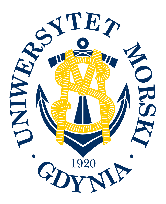 UNIWERSYTET MORSKI W GDYNIWydział Przedsiębiorczości i Towaroznawstwa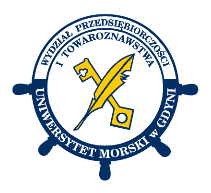 